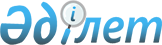 Об утверждении бюджета Полтавского сельского округа Аккайынского района на 2020 -2022 годыРешение маслихата Аккайынского района Северо-Казахстанской области от 8 января 2020 года № 35-17. Зарегистрировано Департаментом юстиции Северо-Казахстанской области 9 января 2020 года № 5823.
      Сноска. Вводится в действие с 01.01.2020 в соответствии с пунктом 7 настоящего решения.
      В соответствии со статьями 9-1, 75 Бюджетного кодекса Республики Казахстан от 4 декабря 2008 года, статьей 6 Закона Республики Казахстан от 23 января 2001 года "О местном государственном управлении и самоуправлении в Республике Казахстан" маслихат Аккайынского района Северо-Казахстанской области РЕШИЛ:
      1. 1. Утвердить бюджет Полтавского сельского округа Аккайынского района на 2020-2022 годы согласно приложениям 1, 2 и 3 к настоящему решению соответственно, в том числе на 2020 год в следующих объемах:
      1) доходы –33744,5 тысяч тенге:
      налоговые поступления – 1492 тысяч тенге;
      неналоговые поступления – 620,5 тысяч тенге;
      поступления от продажи основного капитала - 0 тысяч тенге;
      поступления трансфертов – 31632 тысяч тенге;
      2) затраты – 33744,5 тысяч тенге;
      3) чистое бюджетное кредитование - 0 тысяч тенге:
      бюджетные кредиты - 0 тысяч тенге;
      погашение бюджетных кредитов - 0 тысяч тенге;
      4) сальдо по операциям с финансовыми активами - 0 тысяч тенге:
      приобретение финансовых активов - 0 тысяч тенге;
      поступления от продажи финансовых активов государства-0 тысяч тенге;
      5) дефицит (профицит) бюджета - 0 тысяч тенге;
      6) финансирование дефицита (использование профицита) бюджета - 0 тысяч тенге:
      поступление займов - 0 тысяч тенге;
      погашение займов - 0 тысяч тенге;
      используемые остатки бюджетных средств - 0 тысяч тенге. 
      Сноска. Пункт 1 в редакции решения маслихата Аккайынского района Северо-Казахстанской области от 01.07.2020 № 39-14 (вводится в действие с 01.01.2020); в редакции решения маслихата Аккайынского района СевероКазахстанской области от 29.10.2020 № 42-24 (вводится в действие с 01.01.2020).


      2. Установить, что доходы бюджета сельского округа на 2020 год формируются в соответствии с Бюджетным кодексом Республики Казахстан за счет следующих налоговых поступлений:
      1) индивидуальный подоходный налог по доходам, подлежащим обложению самостоятельно физическими лицами, у которых на территории города районного значения, села, поселка расположено заявленное при постановке на регистрационный учет в органе государственных доходов:
      место нахождения – для индивидуального предпринимателя, частного нотариуса, частного судебного исполнителя, адвоката, профессионального медиатора;
      место жительства – для остальных физических лиц;
      2) налог на имущество физических лиц по объектам обложения данным налогом, находящимся на территории города районного значения, села, поселка, сельского округа;
      3) земельный налог на земли населенных пунктов с физических и юридических лиц по земельным участкам, находящимся на территории города районного значения, села, поселка;
      4) налог на транспортные средства:
      с физических лиц, место жительства которых находится на территории города районного значения, села, поселка;
      с юридических лиц, место нахождения которых, указываемое в их учредительных документах, располагается на территории города районного значения, села, поселка;
      5) плата за размещение наружной (визуальной) рекламы:
      на открытом пространстве за пределами помещений в городе районного значения, селе, поселке;
      в полосе отвода автомобильных дорог общего пользования, проходящих через территории города районного значения, села, поселка, сельского округа;
      на открытом пространстве за пределами помещений вне населенных пунктов и вне полосы отвода автомобильных дорог общего пользования.
      3. Установить, что доходы бюджета сельского округа формируются за счет следующих неналоговых поступлений:
      1) штрафы, налагаемые акимами городов районного значения, сел, поселков, сельских округов за административные правонарушения;
      2) добровольные сборы физических и юридических лиц;
      3) доходы от коммунальной собственности города районного значения, села, поселка, сельского округа (коммунальной собственности местного самоуправления):
      поступления части чистого дохода коммунальных государственных предприятий, созданных по решению аппарата акима города районного значения, села, поселка, сельского округа;
      доходы на доли участия в юридических лицах, находящиеся в коммунальной собственности города районного значения, села, поселка, сельского округа (коммунальной собственности местного самоуправления);
      доходы от аренды имущества коммунальной собственности города районного значения, села, поселка, сельского округа (коммунальной собственности местного самоуправления);
      другие доходы от коммунальной собственности города районного значения, села, поселка, сельского округа (коммунальной собственности местного самоуправления);
      4) другие неналоговые поступления в бюджеты города районного значения, села, поселка, сельского округа.
      4. Установить, что поступлениями в бюджет сельского округа от продажи основного капитала являются деньги от продажи государственного имущества, закрепленного за государственными учреждениями, финансируемыми из бюджета сельского округа.
      5. Установить бюджетную субвенцию, передаваемую из бюджета района в бюджет сельского округа в сумме 26701 тысяч тенге.
      6. Предусмотреть целевые текущие трансферты, передаваемые из районного бюджета в бюджет сельского округа на 2020 год в сумме 934 тысяч тенге.
      7. Настоящее решение вводится в действие с 1 января 2020 года. Бюджет Полтавского сельского округа Аккайынского района на 2020 год 
      Сноска. Приложение 1 в редакции решения маслихата Аккайынского района Северо-Казахстанской области от 01.07.2020 № 39-14 (вводится в действие с 01.01.2020); в редакции решения маслихата Аккайынского района СевероКазахстанской области от 29.10.2020 № 42-24 (вводится в действие с 01.01.2020). Бюджет Полтавского сельского округа Аккайынского района на 2021 год Бюджет Полтавского сельского округа Аккайынского района на 2022 год
					© 2012. РГП на ПХВ «Институт законодательства и правовой информации Республики Казахстан» Министерства юстиции Республики Казахстан
				
      Председатель 
XXXV сессии маслихата 
Аккайынского района 
Северо-Казахстанской области 

В.Заика

      Секретарь маслихата 
Аккайынского района 
Северо-Казахстанской области 

С.Муканов
Приложение 1
к решению маслихата
Аккайынского района
Северо-Казахстанской области
от 8 января 2020 года № 35-17
Категория
Класс
Подкласс
Наименование
Сумма, тысяч тенге
1) Доходы
33744,5
1
Налоговые поступления
1492
04
Налоги на собственность
1492
1
Налоги на имущество
23
3
Земельный налог
91
4
Налог на транспортные средства 
1378
2
Неналоговые поступления
620,5
01
Доходы от государственной собственности
141
5
Доходы от аренды имущества, находящегося в государственной собственности
141
06
Прочие неналоговые поступления
479,5
1
Прочие неналоговые поступления
479,5
3
Поступления от продажи основного капитала
0
4
Поступления трансфертов
31632
02
Трансферты из вышестоящих органов государственного управления
31632
3
Трансферты из районного (города областного значения) бюджета
31632
Функцио-нальная группа
Админи-стратор бюд-жетных про-грамм
Прог-рамма
Наименование
Сумма, тысяч тенге
2) Затраты
33744,5
01
Государственные услуги общего характера
15563
124
Аппарат акима города районного значения, села, поселка, сельского округа
15563
001
Услуги по обеспечению деятельности акима района в городе, города районного значения, поселка, села, сельского округа
15563
07
Жилищно-коммунальное хозяйство
575
124
Аппарат акима города районного значения, села, поселка, сельского округа
575
009
Обеспечение санитарии населенных пунктов
200
011
Благоустройство и озеленение населенных пунктов
375
08
Культура, спорт, туризм и информационное пространство
17256,5
124
Аппарат акима города районного значения, села, поселка, сельского округа
17256,5
006
Поддержка культурно-досуговой работы на местном уровне
17256,5
12
Транспорт и коммуникация
350
124
Аппарат акима города районного значения, села, поселка, сельского округа
350
013
Обеспечение функционирования автомобильных дорог в городах районного значения, селах, поселках
350
3) Чистое бюджетное кредитование
0
Бюджетные кредиты
0
Погашение бюджетных кредитов
0
4) Сальдо по операциям с финансовыми активами
0
Приобретение финансовых активов 
0
Поступления от продажи финансовых активов государства
0
5) Дефицит (профицит) бюджета
0
6) Финансирование дефицита (использование профицита) бюджета
0
Поступления займов
0
Погашение займов
0
Категория
Класс
Подкласс
Наименование
Сумма, тысяч тенге
8
Используемые остатки бюджетных средств
0
01
Остатки бюджетных средств
0
1
Свободные остатки бюджетных средств
0Приложение 2 
к решению маслихата 
Аккайынского района 
Северо-Казахстанской области 
от 8 января 2020 года № 35-17
Категория
Класс
Подкласс
Наименование
Сумма, тысяч тенге
1) Доходы
29 324
1
Налоговые поступления
3 090
04
Налоги на собственность
3 090
1
Налоги на имущество
59
3
Земельный налог
309
4
Налог на транспортные средства 
2 722
2
Неналоговые поступления
0
3
Поступления от продаж основного капитала
0
4
Поступления трансфертов
26 234
02
Трансферты из вышестоящих органов государственного управления
26 234
3
Трансферты из районного (города областного значения) бюджета
26 234
Функциональная группа
Администратор бюджетных программ
Программа
Наименование
Сумма, тысяч тенге
2) Затраты
29 324
01
Государственные услуги общего характера
18 547
124
Аппарат акима города районного значения, села, поселка, сельского округа
18 547
001
Услуги по обеспечению деятельности акима района в городе, города районного значения, поселка, села, сельского округа
18 547
07
Жилищно-коммунальное хозяйство
300
124
Аппарат акима города районного значения, села, поселка, сельского округа
300
009
Обеспечение санитарии населенных пунктов
100
011
Благоустройство и озеленение населенных пунктов
200
08
Культура, спорт, туризм и информационное пространство
10 477
124
Аппарат акима города районного значения, села, поселка, сельского округа
10 477
006
Поддержка культурно-досуговой работы на местном уровне
10 477
3) Чистое бюджетное кредитование
0
Бюджетные кредиты
0
Погашение бюджетных кредитов
0
4) Сальдо по операциям с финансовыми активами
0
Приобретение финансовых активов 
0
Поступления от продажи финансовых активов государства
0
5) Дефицит (профицит) бюджета
0
6) Финансирование дефицита (использование профицита) бюджета
0
Поступления займов
0
Погашение займов
0
Категория
Класс
Подкласс
Наименование
Сумма, тысяч тенге
8
Используемые остатки бюджетных средств
0
01
Остатки бюджетных средств
0
1
Свободные остатки бюджетных средств
0Приложение 3 
к решению маслихата 
Аккайынского района 
Северо-Казахстанской области 
от 8 января 2020 года № 35-17
Категория
Класс
Подкласс
Наименование
Сумма, тысяч тенге
1) Доходы
29 950
1
Налоговые поступления
3 165
04
Налоги на собственность
3 165
1
Налоги на имущество
62
3
Земельный налог
312
4
Налог на транспортные средства 
2 791
2
Неналоговые поступления
0
3
Поступления от продаж основного капитала
0
4
Поступления трансфертов
26 785
02
Трансферты из вышестоящих органов государственного управления
26 785
3
Трансферты из районного (города областного значения) бюджета
26 785
Функциональная группа
Администратор бюджетных программ
Программа
Наименование
Сумма, тысяч тенге 
2) Затраты
29 950
01
Государственные услуги общего характера
18 982
124
Аппарат акима города районного значения, села, поселка, сельского округа
18 982
001
Услуги по обеспечению деятельности акима района в городе, города районного значения, поселка, села, сельского округа
18 982
07
Жилищно-коммунальное хозяйство
300
124
Аппарат акима города районного значения, села, поселка, сельского округа
300
009
Обеспечение санитарии населенных пунктов
100
011
Благоустройство и озеленение населенных пунктов
200
08
Культура, спорт, туризм и информационное пространство
10 668
124
Аппарат акима города районного значения, села, поселка, сельского округа
10 668
006
Поддержка культурно-досуговой работы на местном уровне
10 668
3) Чистое бюджетное кредитование
0
Бюджетные кредиты
0
Погашение бюджетных кредитов
0
4) Сальдо по операциям с финансовыми активами
0
Приобретение финансовых активов 
0
Поступления от продажи финансовых активов государства
0
5) Дефицит (профицит) бюджета
0
6) Финансирование дефицита (использование профицита) бюджета
0
Поступления займов
0
Погашение займов
0
Категория
Класс
Подкласс
Наименование
Сумма, тысяч тенге 
8
Используемые остатки бюджетных средств
0
01
Остатки бюджетных средств
0
1
Свободные остатки бюджетных средств
0